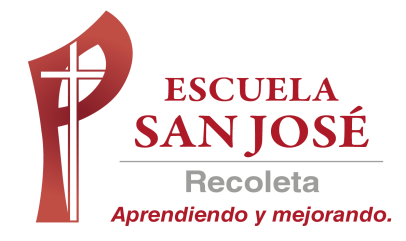  CORRECCION EVALUACION DIAGNOSTICO SEPTIMOS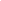 RESPUESTAS CORRECTAS                                                                          RESPUESTAS DEL ESTUDIANTEITEM E 1 ESCRIBE LA NUMERACION CORRECTA  (4 P.)                 ITEM 1 ESCRIBE LA NUMERACION CORREC.ITEM 2.  ESCRIBE TRUE OR FALSE (5 p.)			        ITEM 2.  ESCRIBE TRUE OR FALSE (5 p.)                                                                                                       ITEM 3. ESCRIBE TUS PROPIAS ORACIONES (4 P.)ITEM 4  ESCRIBE LA LETRA CORRECTA (4 P.)			ITEM 4  ESCRIBE LA LETRA CORRECTA (4 P.)   ITEM 5  ESCRIBE LA PALABRA CORRECTA  (5 P.)		   ITEM 5  ESCRIBE LA PALABRA CORRECTA	ITEM 6 ESCRIBE LA PALABRA CORRECTA  (5 P.)                 ITEM 6 ESCRIBE LA PALABRA CORRECTA  ITEM 7  ESCRIBE LA PALABRA CORRECTA  (6 P.)                          ITEM 7  ESCRIBE LA PALAB RACORRECTA  Nombre del estudianteCurso:7°                                                                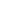 A.B.C.D.A.3B.1C.4D.2A.B.C.D.E.A.FALSEB.TRUEC.FALSED.TRUEE.FALSEA.B.C.D.1.. 2. 3. 4. 1.. A2. B3. A4. BA. B.C.D.E. A. QUICKLYB.WELLC.FASTD.SLOWLYE. HAPPILYACTIVESLEEPYFUNNYTIREDEXCITEDA.HAPPYB.SLEEPYC.SADD.EXCITEDE.ANGRYF.TIREDA.B.C.D.E.F.